この橋の向こう側には新しい世界がある。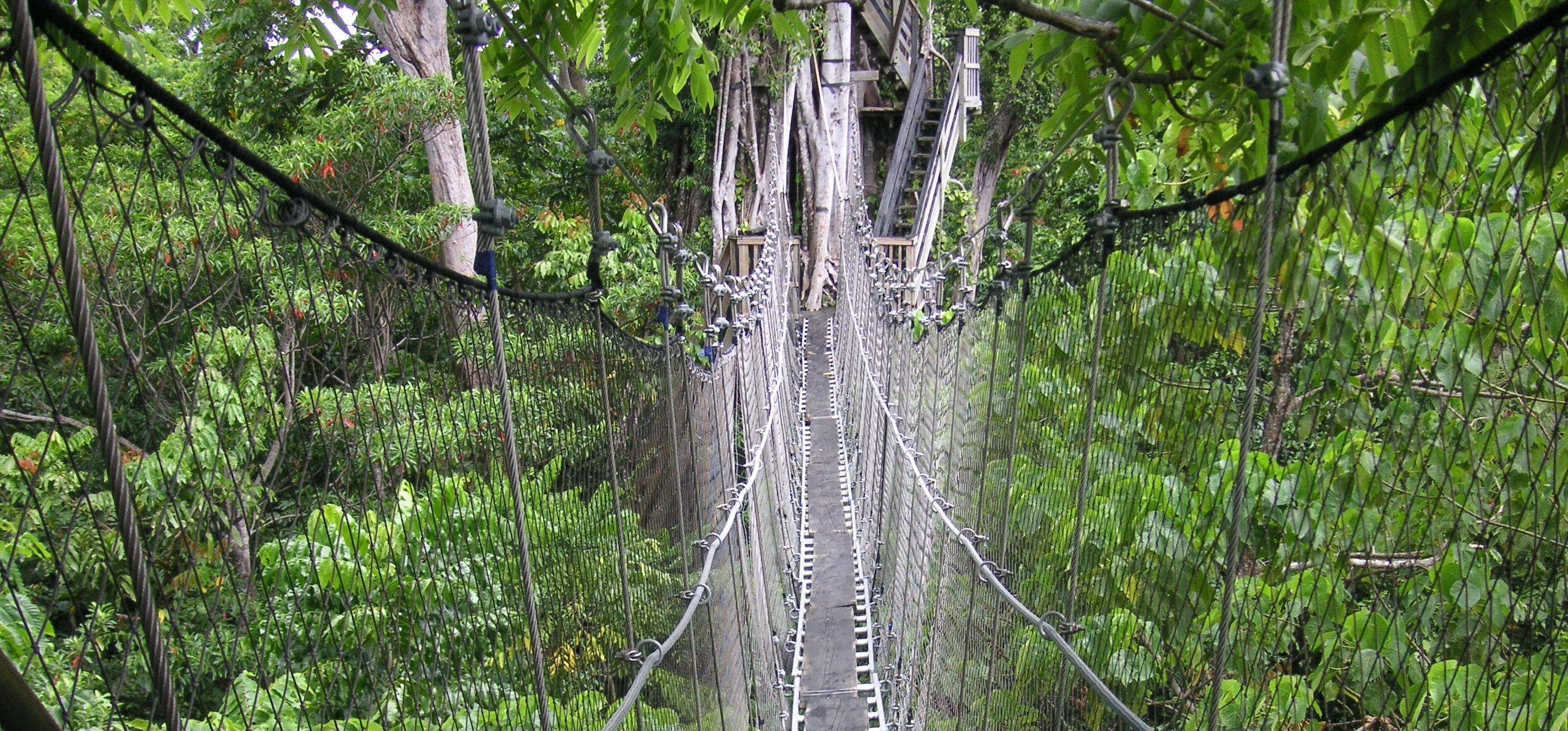 国際化が進んで世界が身近になりましたが、まだまだ日本人が知らない世界が残っています。JICA海外協力隊のOBの方に、現地での体験を交えながら派遣された国のお話をしていただきます。海外での活動に興味のある方、JICA海外協力隊のOBの方のお話を通じて、国際協力について触れてみませんか？【発表内容】１．内戦以前の平和なシリア			長嶋 正明２．アマゾンの奥地にある日系社会	　　 南　順子３．パラグアイと日本の繋がり		       山口 敦司４．ガーナの人々の暮らし			馬場 金治 日　　時：2021年10月2日（土）午後２時～４時 午後１時30分から受付場　　所：加古川市国際交流センター２０１号室（加古川市野口町良野387-1） 　定　　員：50名（先着順）　申込方法：メール、ハガキ、FAXまたは直接窓口で９月２５日までにお申し込みください。※必要事項：①氏名・ふりがな②電話番号を明記ください。主　　催：（公財）加古川市国際交流協会　JICA兵庫シニアOV会　後　　援：JICA関西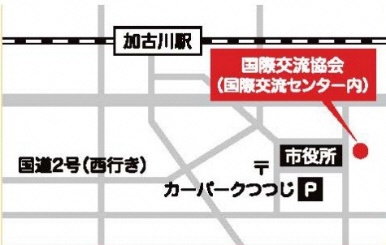 